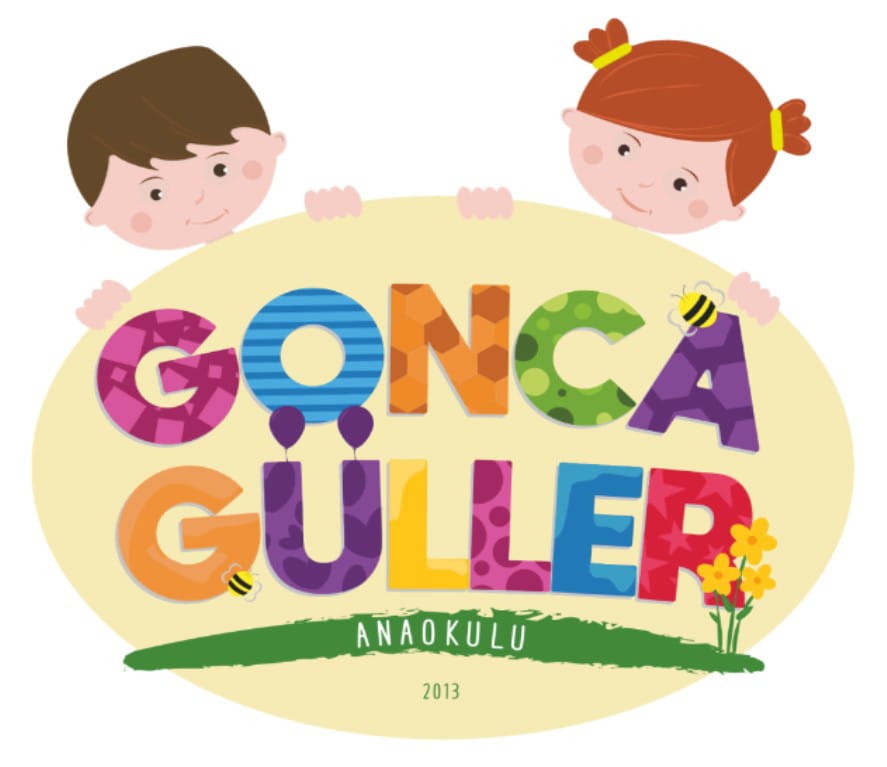 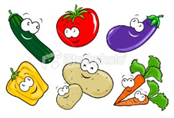 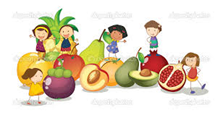 GONCAGÜLLER  ANAOKULU EYLÜL-2023 ÖĞÜN LİSTESİ ** Sabahçı sınıf kahvaltı saati: 09.15 ‘te başlamaktadır.** Öğlenci sınıf yemek saati :14.15’te başlamaktadır** Okul salonunda yemek yenmektedir.Fatma KÖROĞLUOkul Müdürü            TARİHSABAH ARA ÖĞÜNÜÖĞLE ARA ÖĞÜNÜ11.09.2023-PAZARTESİKaşarlı,sucuklu tost,söğüş,bitki çayıTavuklu,patatesli sandaviç,limonata12.09.2023--SALITavuklu,patatesli sandaviç,limonataKaşarlı,sucuklu tost,söğüş,bitki çayı13.09.2023-ÇARŞAMBAOmlet,ekmek,peynir,zeytin,domates,ıhlamur çayıSade makarna,isteğe göre domates sosu,salatalık dilimleri,meyve çayı14.09.2023-PERŞEMBEPişi,peynir,zeytin,reçel,meyveli çayKakaolu kek,tuzlu çubuk,süt15.09.2023-CUMAKakaolu kek,tuzlu çubuk,sütPişi,peynir,zeytin,reçel,meyveli çay18.09.2023-PAZARTESİSade poğaça,zeytin,peynir,reçel,bitki çayıDomates çorbası,ekmek dilimleri,revani tatlısı19.09.2023-SALIDomates çorbası,ekmek dilimleri,revani tatlısıSade poğaça,zeytin,peynir,reçel,bitki çayı20.09.2023-ÇARŞAMBAFırında patates,ekmek,peynir,zeytin,meyveli çayTavuklu pirinç pilavı,ayran21.09.2023-PERŞEMBEGözleme,reçel,peynir,zeytin,sütKaşarlı kır pidesi,limonata,mevsim meyvesi22.09.2023-CUMAKaşarlı kır pidesi,limonata,mevsim meyvesiGözleme,reçel,peynir,zeytin,süt25.09.2023-PAZARTESİHaşlanmış yumurta,peynir,zeytin,ekmek,reçel,ıhlamurMercimek çorbası,ekmek,puding19.09.2023-SALIMercimek çorbası,ekmek,pudingEv hamburgeri,limonata20.09.2023-ÇARŞAMBAEv hamburgeri,limonataSebzeli bulgur pilavı,ayran21.09.2023-PERŞEMBEIslak kek,tuzlu kurabiye,meyveli çayEv pizzası,bitki çayı22.09.2023-CUMAEv pizzası,bitki çayıIslak kek,tuzlu kurabiye,meyveli çay